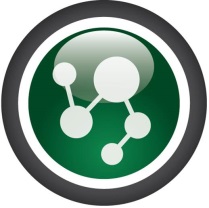 Project Name:Write the name of each of your group members in a separate column. For each person, indicate the extent to which you agree with the statement on the left, using a scale of 0-2 (0=strongly disagree; 1=somewhat agree/disagree; 2=strongly agree). Total the numbers in each column.Evaluation CriteriaGroup member:Group member:Group member:Group member:Attends group meetings regularly and arrives on time.Contributes meaningfully to group discussions.Completes group assignments on time.Prepares work in a quality manner.Demonstrates a cooperative and supportive attitude.Contributes significantly to the success of the project.TOTALSMember NameAdditional Comments